Проект 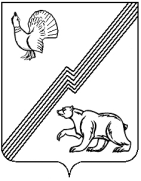 АДМИНИСТРАЦИЯ ГОРОДА ЮГОРСКАХанты-Мансийского автономного округа – ЮгрыПОСТАНОВЛЕНИЕот ______________                                                                                                         № _____О проведении городского смотра-конкурса«Спортивная элита - 2022», посвященного 100-летиюобразования государственногооргана управления в сферефизической культуры и спортаВ соответствии с Федеральным законом от 06.10.2003 N 131-ФЗ «Об общих принципах организации местного самоуправления в Российской Федерации», Уставом города Югорска,  постановлением администрации города Югорска от 31.10.2018  № 3010 «О муниципальной программе города Югорска «Развитие физической культуры и спорта», в целях  определения и поощрения лучших спортсменов, ветеранов спорта, спортивных команд, спортивных сборных команд муниципального образования городской округ Югорск Ханты-Мансийского автономного округа - Югры (далее - спортивные команды), тренеров, тренеров-преподавателей, специалистов физической культуры и спорта города Югорска (далее - тренеры, тренеры-преподаватели, специалисты физической культуры и спорта), по итогам выступлений на официальных региональных, межрегиональных, всероссийских и международных спортивных соревнованиях, граждан, организаций города Югорска, независимо от их организационно-правовой формы и ведомственной принадлежности (далее - организации), за спортивные достижения и вклад в развитие физической культуры и спорта в городе Югорске:1.  Утвердить:1.1. Положение о городском смотре-конкурсе «Спортивная элита - 2022» , посвященного 100-летию образования государственного органа управления в сфере физической культуры и спорта (приложение 1).1.2.  Положение о конкурсной комиссии городского смотра-конкурса «Спортивная элита - 2022», посвященного 100-летию образования государственного органа управления в сфере физической культуры и спорта (приложение 2).1.3. Состав конкурсной комиссии городского смотра-конкурса «Спортивная элита - 2022», посвященного 100-летию образования государственного органа управления в сфере физической культуры и спорта (приложение 3). 	2. Управлению социальной политики администрации города Югорска (Трифоновой А.Д.) организовать проведение городского смотра-конкурса «Спортивная элита - 2022», посвященного 100-летию образования государственного органа управления в сфере физической культуры и спорта.	3. Опубликовать постановление в официальном печатном издании города Югорска и разместить на официальном сайте органов местного самоуправления города Югорска.4.  Контроль за выполнением постановления возложить на заместителя главы  города Югорска Л.И. Носкову.Исполняющий обязанностиглавы города Югорска	                    				        Л.И. НосковаПриложение 1к постановлению администрациигорода Югорска от _______2023 №_______Положениео проведении городского смотра-конкурса «Спортивная элита - 2022», посвященного 100-летию образования государственного органа управления в сфере физической культуры и спортаI. Общие положения1. Городской смотр - конкурс «Спортивная элита – 2022» (далее - Конкурс) проводится на территории муниципального образования городской округ Югорск Ханты-Мансийского автономного округа - Югры (далее - город Югорск) в рамках празднования 100-летия образования государственного органа управления в сфере физической культуры и спорта,  с целью определения и поощрения лучших спортсменов, ветеранов спорта, спортивных команд, спортивных сборных команд муниципального образования городской округ Югорск Ханты-Мансийского автономного округа - Югры (далее - спортивные команды), тренеров, тренеров-преподавателей, специалистов физической культуры и спорта города Югорска (далее - тренеры, тренеры-преподаватели, специалисты физической культуры и спорта), по итогам выступлений на официальных региональных, межрегиональных, всероссийских и международных спортивных соревнованиях, граждан, организаций города Югорска, независимо от их организационно-правовой формы и ведомственной принадлежности (далее - организации), за спортивные достижения и вклад в развитие физической культуры и спорта в городе Югорске.1.2. В Конкурсе рассматриваются спортивные результаты участников в период с 01 января 2022 года по 31 декабря 2022 года.1.3. Задачи Конкурса: 1.3.1. Стимулирование действующих спортсменов, ветеранов спорта, спортивных команд, спортсменов с ограниченными возможностями здоровья на достижение высоких спортивных результатов, побед на региональных, межрегиональных, всероссийских и международных спортивных соревнованиях, установление спортивных рекордов.1.3.2. Поощрение спортсменов, ветеранов спорта, спортивных команд, тренеров, тренеров-преподавателей, специалистов физической культуры и спорта, граждан и организаций.1.3.3. Популяризация физической культуры и спорта.1.4. Организация и руководство проведением конкурса.1.4.1. Организатор конкурса – администрация  города Югорска.1.4.2. Руководство организацией и проведением конкурса возлагается на  Управление социальной политики администрации города Югорска.1.4.3. Непосредственное проведение конкурса возлагается на муниципальное бюджетное учреждение спортивная школа олимпийского резерва «Центр Югорского спорта».II. Сроки проведение Конкурса2.1.Заявки для участия в конкурсе подаются на бумажном и электронном носителе, в срок не позднее 20 февраля 2023 года в муниципальное бюджетное учреждение спортивная школа олимпийского резерва «Центр Югорского спорта» по адресу: город Югорск, улица Студенческая д.35 каб 113 , и по электронной почте: sport-yugorsk@yandex.ru – с указанием темы: «Элита спорта – 2022», тел. 8-(34675) -7 – 65 – 40  в будние дни с 8.30 до 11.30 и с 13.30 до 17.00.2.2. Заявки, представленные позже установленного пунктом 2.1 срока, к рассмотрению не принимаются.2.3. Проведение торжественной церемонии награждения лауреатов конкурса состоится 25 марта 2023 года в 18.00 часов в муниципальном бюджетном учреждении спортивная школа олимпийского резерва «Центр Югорского спорта» по адресу: город Югорск, улица Студенческая д.35.III. Требование к участникам конкурса и порядок проведения конкурса3.1. К участию в конкурсе допускаются:3.1.1.Спортсмены, ветераны спорта, спортивные команды, представляющие город Югорск на официальных региональных, межрегиональных, всероссийских и международных спортивных соревнованиях вне зависимости от ведомственной принадлежности.3.1.2. Тренеры, тренеры-преподаватели, специалисты физической культуры и спорта, принимающие непосредственное участие в подготовке спортсменов, спортивных команд к официальным региональным, межрегиональным, всероссийским и международным спортивным соревнованиям.3.1.3. Жители города Югорска.3.2. Требования к заявке и документам на участие в конкурсе.3.2.1. Заявка для участия в конкурсе предоставляется по форме согласно приложению 1 к настоящему положению.3.2.2. Заявки на участие в конкурсе от имени спортсменов, ветеранов спорта, тренеров, тренеров-преподавателей, специалистов физической культуры и спорта, а также в интересах спортивных команд могут подаваться как организациями, с которыми указанные категории участников заключили договор, так и указанными категориями участников самостоятельно.3.2.3. Заявки от организаций на участие в конкурсе подаются руководителем организации или его представителем, с сопроводительным письмом, на бумажном носителе, заверенные подписью руководителя и печатью организации (при ее наличии) на каждого кандидата в лауреаты (далее - кандидат) отдельно по каждой номинации.3.3. За достоверность сведений, указанных в заявке и приложенных к ней документах, ответственность несет лицо, подавшее заявку.3.4. Обработка заявки осуществляется в соответствии с Федеральным законом от 27.07.2006 N 152-ФЗ «О персональных данных».3.5.  К заявке прилагаются:3.5.1. Копия паспорта, копия свидетельства о рождении, копия СНИЛС  кандидата.3.5.2. Документы, подтверждающие результаты, указанные в заявке (копии протоколов спортивных соревнований или выписки из них), заверенные подписью руководителя и печатью организации (при ее наличии), подающей заявку. Для физических лиц заверение подтверждающих документов не требуется.3.5.3. Согласие на обработку персональных данных по форме согласно приложению 2 к настоящему положению.3.5.4. Согласие на обработку персональных данных заполняется кандидатом самостоятельно.3.5.5. Согласие на обработку персональных данных несовершеннолетних кандидатов заполняется от родителей (законных представителей).IV. Номинации и критерии оценивания Конкурса4.1. Конкурс выявляет лучших в номинациях:1)  Тройка лучших спортсменов по олимпийским видам спорта.2)  Тройка лучших спортсменов по неолимпийским видам спорта.3)  Тройка лучших тренеров по олимпийским видам спорта.4)  Тройка лучших тренеров по неолимпийским видам спорта. 5)  Золотой резерв Югорского спорта.6)  Тройка лучших детских тренеров.7)  Лучшая команда по игровым видам спорта.8)  Лучшая детская команда по игровым видам спорта.9)  Лучшая тройка спортсменов среди лиц с ограниченными физическими возможностями. 10)  Лучшая тройка спортсменов школьников среди лиц с ограниченными физическими возможностями. 11) Лучший тренер, подготовивший спортсменов среди лиц с ограниченными физическими возможностями. 12)  Лучший учитель физической культуры. 13)  Лучший инструктор по физической культуре дошкольного учреждения. 14)  Лучшие спортсмены среди ветеранов. 15)  Лучший взрослый участник Всероссийского физкультурно-спортивного комплекса «Готов к труду и обороне». 16)  Лучший детский участник Всероссийского физкультурно-спортивного комплекса «Готов к труду и обороне».4.2.  Критерии конкурса.4.2.1. «Тройка лучших спортсменов по олимпийским видам спорта». Спортсмены, показавшие абсолютно лучший результат в течение 2022 года на официальных международных, всероссийских и региональных соревнованиях (Чемпионаты и Первенства Европы, России, Уральского федерального округа), утвержденных Едиными календарными планами России и Ханты - Мансийского автономного округа - Югры, по олимпийским видам спорта. В тройку входят спортсмены 2007 года рождения и старше. Спортсмены моложе 2007 года рождения могут быть номинированы в данной категории при условии выполнения более высоких результатов. Обязательным условием является членство спортсменов в сборных командах Ханты-Мансийского автономного округа - Югры по видам спорта. В случае равенства абсолютно лучших результатов у нескольких номинантов, преимущество определяется по наибольшей сумме очков согласно приложению 3 к настоящему положению. 4.2.2. «Тройка лучших спортсменов по неолимпийским видам спорта». Спортсмены, показавшие абсолютно лучший результат в течение 2022 года на официальных международных, всероссийских  и региональных соревнованиях (Чемпионаты и Первенства Европы, России, Уральского федерального округа), утвержденных Едиными календарными планами России и Ханты-Мансийского автономного округа - Югры, по неолимпийским видам спорта. В тройку входят спортсмены 2007 года рождения и старше. Спортсмены моложе 2007 года рождения могут быть номинированы в данной категории при условии выполнения более высоких результатов. Обязательным условием является членство спортсменов в сборных командах Ханты-Мансийского автономного округа - Югры по видам спорта. В случае равенства абсолютно лучших результатов у нескольких номинантов, преимущество определяется по наибольшей сумме очков согласно приложению 3 к настоящему положению.4.2.3. «Тройка лучших тренеров по олимпийским видам спорта». Тренеры определяются по абсолютно лучшему результату, показанному их воспитанниками в течение 2022 года на официальных международных, всероссийских и региональных соревнованиях (Чемпионаты и Первенства Европы, России, Уральского федерального округа) по олимпийским видам спорта, попавших в лауреаты номинаций «Тройка лучших спортсменов по олимпийским видам спорта» и «Золотой резерв Югорского спорта». Обязательным условием является непосредственная работа тренера со спортсменами не менее 2 лет, предшествующих их спортивному достижению.4.2.4. «Тройка лучших тренеров по неолимпийским видам спорта». Тренеры определяются по абсолютно лучшему результату, показанному их воспитанниками в течение 2022 года на официальных международных, всероссийских и региональных соревнованиях (Чемпионаты и Первенства Европы, России, Уральского федерального округа) по неолимпийским видам спорта, попавших в лауреаты номинаций «Тройка лучших спортсменов по неолимпийским видам спорта» и «Золотой резерв Югорского спорта». Обязательным условием является непосредственная работа тренера со спортсменами не менее 2 лет, предшествующих их спортивному достижению. 4.2.5. «Золотой резерв Югорского спорта». 10 спортсменов из числа юниорского и юношеского возраста (2008 год рождения и моложе), представленных тренерами города Югорска, по абсолютно лучшему результату на официальных международных, всероссийских и региональных соревнованиях (Чемпионаты и Первенства Европы, России, Уральского федерального округа) по олимпийским и неолимпийским видам спорта. Тренер может выдвигать несколько спортсменов на номинацию. В случае равенства абсолютно лучших результатов у нескольких спортсменов, преимущество определяется по наибольшей сумме. При выборе номинантов во внимание принимается принадлежность спортсмена к сборным командам: России и Ханты-Мансийского автономного округа - Югры по видам спорта. 4.2.6. «Тройка лучших детских тренеров». Тренер определяется по абсолютно лучшему результату, показанному его воспитанниками в течение 2022 года на официальных международных, всероссийских и региональных соревнованиях (Чемпионаты и Первенства Европы, России, Уральского федерального округа) по олимпийским и неолимпийским видам спорта, попавших в лауреаты «Золотой резерв Югорского спорта» и «лучшая детская команда по игровым видам спорта». В случае равного количества баллов между номинантами на звание «Лучший детский тренер», во внимание принимается совокупность спортсменов, попавших в номинацию «Золотой резерв Югорского спорта». Обязательным условием является непосредственная работа тренера со спортсменами не менее 2 лет, предшествующих спортивному достижению. 4.2.7. «Лучшая команда по игровым видам спорта». Команда 2007 года рождения и старше, показавшая лучший результат на официальных всероссийских и региональных соревнованиях (Первенства и Чемпионаты России, Уральского федерального округа), региональных Спартакиадах в течение 2022 года по игровым видам спорта. Состав команды 12 человек и тренер, подготовивший команду. 4.2.8. «Лучшая детская команда по игровым видам спорта». Команда 2008 года рождения и моложе, показавшая лучший результат на официальных всероссийских и региональных соревнованиях (Первенства и Чемпионаты России, Уральского федерального округа) в течение 2022 года по игровым видам спорта. Состав команды 12 человек и тренер, подготовивший команду. 4.2.9. «Лучшая тройка спортсменов среди лиц с ограниченными физическими возможностями». Спортсмены от 16 лет и старше, показавшие абсолютно лучший результат на официальных всероссийских и региональных соревнованиях (Первенства и Чемпионаты Европы, России, Уральского федерального округ) в течение 2022 года. В случае равенства абсолютно лучших результатов у нескольких номинантов, преимущество определяется по наибольшей сумме очков согласно приложению 3 к настоящему положению.4.2.10. «Лучшая тройка спортсменов школьников среди лиц с ограниченными физическими возможностями». Школьники до 16 лет, показавшие абсолютно лучшие спортивные результаты в прошедшем 2022 году в первенствах, чемпионатах Европы, России, Уральского федерального округа, Ханты-Мансийского автономного округа-Югры. В случае равенства абсолютно лучших результатов у нескольких номинантов, преимущество определяется по наибольшей сумме очков согласно приложению 3 к настоящему положению.4.2.11. «Лучший тренер, подготовивший спортсменов среди лиц с ограниченными физическими возможностями». Определяется по абсолютно лучшему результату, показанному своими воспитанниками в течение 2022 года на официальных международных, всероссийских и региональных соревнованиях (Чемпионаты и Первенства Европы, России, Уральского федерального округа), из числа лауреатов попавших в номинации «Лучшая тройка спортсменов среди лиц с ограниченными физическими возможностями» и «Лучшая тройка спортсменов школьников среди лиц с ограниченными физическими возможностями». Обязательным условием является непосредственная работа тренера со спортсменами не менее 2 лет, предшествующих спортивному достижению. 4.2.12. «Лучший учитель физической культуры». Критериями для определения победителя являются спортивные достижения учащихся муниципальной общеобразовательной организации, руководителем которых был учитель физической культуры в течение 2022 учебного года. Лауреаты определяются по наибольшей сумме призовых мест. Муниципальные соревнования, предметные олимпиады: 1 место – 10 баллов, 2 место – 7 баллов, 3 место – 5 баллов. Региональные соревнования, предметные олимпиады: 1 место – 30 баллов, 2 место – 20 баллов, 3 место – 15 баллов. Номинантов представляют образовательные организации города Югорска. 4.2.13. «Лучший инструктор по физической культуре дошкольного учреждения». Инструктор, подготовивший команду-победителя городской Спартакиады среди детей муниципальных автономных дошкольных образовательных учреждений. Обязательным условием для победы в номинации является работа инструктора по физической культуре в течение учебного 2022 года с победителями. Номинантов представляют образовательные организации администрации города Югорска.4.2.14. «Лучшие спортсмены среди ветеранов». Спортсмены, показавшие лучшие результаты в течение 2022 года на официальных международных, всероссийских, и региональных соревнованиях (Чемпионаты и Первенства Европы, России, Уральского федерального округа, Комплексные спортивно-массовые мероприятия) в двух возрастных категориях: до 60 лет и старше 60 лет. Обязательным условием для победы в номинации является участие Конкурсантов в возрастной категории – ветеран соответствующий виду спорта. В случае равенства абсолютно лучших результатов у нескольких спортсменов возрастной категории, преимущество определяется по наибольшей сумме очков согласно приложению 3 к настоящему положению.4.2.15. «Лучший взрослый участник Всероссийского физкультурно-спортивного комплекса «Готов к труду и обороне». Критериями для определения победителя являются участие в Фестивалях ВФСК «Готов к труду и обороне» в течение 2022 года. Лауреаты определяются по наибольшей сумме призовых мест. Муниципальные соревнования: 1 место – 10 баллов, 2 место – 7 баллов, 3 место – 5 баллов. Региональные соревнования: 1 место – 30 баллов, 2 место – 20 баллов, 3 место – 15 баллов, 4-5 место – 12 баллов, 6-10 место – 10 баллов, 11-20 место – 5 баллов. А так же выполнение нормативов на знак отличия. Золото – 30 баллов, серебро – 20 баллов, бронза – 10 баллов. Номинантов представляет Центр тестирования города Югорска.4.2.16. «Лучший детский участник Всероссийского физкультурно-спортивного комплекса «Готов к труду и обороне». Критериями для определения победителя являются участие в Фестивалях ВФСК «Готов к труду и обороне» в течение 2022 года. Лауреаты определяются по наибольшей сумме призовых мест. Муниципальные соревнования: 1 место – 10 баллов, 2 место – 7 баллов, 3 место – 5 баллов. Региональные соревнования: 1 место – 30 баллов, 2 место – 20 баллов, 3 место – 15 баллов, 4-5 место – 12 баллов, 6-10 место – 10 баллов, 11-20 место – 5 баллов. А так же выполнение нормативов на знак отличия. Золото – 30 баллов, серебро – 20 баллов, бронза – 10 баллов. Номинантов представляет Центр тестирования города Югорска.V. Финансирование	5.1. Финансирование расходов по организации и проведению Конкурса осуществляется за счет средств бюджета города в рамках муниципальной программы «Развитие физической культуры и спорта», утвержденной постановлением администрации города Югорска от 31.10.2018 N 3010.Заявкана участие в городском смотре-конкурсе «Спортивная элита -2022»,посвященного 100-летию образования государственного органа управления в сфере физической культуры и спортаНаименование номинации ___________________________________________Ф.И.О. претендента, названиекоманды  __________________________________________________________Дата рождения _____________________________________________________Вид спорта ________________________________________________________Спортивное звание, разряд ___________________________________________Ф.И.О. тренера ____________________________________________________Результаты выступленийПояснительная записка(краткая характеристика)Наименование учреждения/организации, подающейЗаявку ____________________________________________________________Руководитель   _____________________________________________________                                                (подпись)			расшифровкаМ.П.Согласие на обработку персональных данных Я,_____________________________________________________________________________________,               (фамилия, имя, отчество (при наличии))документ, удостоверяющий личность__________________________,____________________________                                                                                                            (серия, номер)выдан "_____"_____________ _______ _______________________________________________________                             (дата выдачи)                                     (выдавший орган)_______________________________________________________________________________________проживающий(ая) по адресу_________________________________________________________________________________                                                                    (адрес проживания)_______________________________________________________________________________________являясь законным представителем несовершеннолетнего _______________________________________________________________________________________,               (фамилия, имя, отчество (при наличии))документ, удостоверяющий личность________________________________,______________________,                                                                      (серия, номер)выдан "_____"_____________ _______ _____________________________________________________                             (дата выдачи)                      (выдавший орган)_______________________________________________________________________________________проживающий(ая) по адресу________________________________________________________________________________                                                                                         (адрес проживания)_______________________________________________________________________________________согласно статье 9 Федерального закона от 27 июля 2006 года № 152 «О персональных данных» свободно, по своей волей и в своих интересах/интересах несовершеннолетнего даю согласие администрации города Югорска на обработку моих персональных данных/персональных данных несовершеннолетнего в соответствии с действующим законодательством Российской Федерации как неавтоматизированным, так и автоматизированным способами, в следующем объеме:фамилия, имя, отчество (при наличии), дата рождения, место рождения, адрес проживания, контактный телефон, индивидуальный номер налогоплательщика, паспортные данные, контактный телефон, фотоизображение, семейное положение, место работы, сведения об имущественном                                         положении, номер страхового свидетельства государственного пенсионного страхованияв форме осуществления следующих действий:сбор, запись, систематизация, накопление, хранение, уточнение, извлечение, использование, передача, третьим лицам с целью информирования об итогах проведения городского смотра-конкурса «Спортивная элита – 2022, посвященного 100-летию образования государственного органа управления в сфере физической культуры и спорта, блокирование, удаление, уничтожение с целью  осуществления организации и проведения городского смотра-конкурса «Спортивная элита – 2022, посвященного 100-летию образования государственного органа управления в сфере физической культуры и спорта.	Данное согласие действует бессрочно.	Данное согласие может быть отозвано в любой момент по моему письменному заявлению."_____"_____________ 20 ___г ________________             __________________________                    (дата)                               (подпись)                          (расшифровка подписи)Таблица определения лучшего спортсмена (тренера) по видам спорта* - Официальные физкультурные мероприятия и спортивные мероприятия – физкультурные мероприятия и спортивные мероприятия, включенные в Единый календарный план (ЕКП ) Министерства спорта Российской Федерации, а также Всемирная универсиада (летняя, зимняя). ** - Уральский Федеральный округ. *** - Ханты-Мансийский автономный округ – ЮграПриложение 2к постановлению администрациигорода Югорска от _______2023 №_______ПОЛОЖЕНИЕо конкурсной комиссиигородского смотра-конкурса «Спортивная элита – 2022»,посвященного 100-летию образования государственного органа управления в сфере физической культуры и спортаI. Общие положения1.1. Настоящее Положение о конкурсной комиссии конкурса «Спортивная элита – 2022» (далее - Положение) устанавливает цели, задачи, функции, права и обязанности, порядок организации деятельности конкурсной комиссии городского смотра-конкурса «Спортивная элита - 2022»1.2. Конкурсная комиссия конкурса «Спортивная элита - 2022» (далее - конкурсная комиссия) является коллегиальным органом, осуществляющим подведение итогов конкурса «Спортивная элита – 2022» в соответствии с Положением о конкурсе «Спортивная элита – 2022».II. Цели конкурсной комиссии2.1.Конкурсная комиссия создана в целях определения победителей в номинациях конкурса «Спортивная элита – 2022».III. Задачи и функции конкурсной комиссии3.1. Основной задачей конкурсной комиссии является обеспечение комплексного анализа предоставленных материалов, выявление лучших конкурсных заявок для определения победителей.3.2. Функцией конкурсной комиссии является подведение итогов и принятие в пределах своей компетенции решений о победителях конкурса «Спортивная элита – 2022».IV. Организация деятельности конкурсной комиссии4.1. Председатель конкурсной комиссии:- осуществляет общее руководство работой конкурсной комиссии (в его отсутствие общее руководство осуществляет заместитель председателя конкурсной комиссии);-  ведет заседания конкурсной комиссии;- подписывает протокол, исходящий от имени конкурсной комиссии.4.2. Секретарь конкурсной комиссии:-  ведет регистрацию поступивших заявок от конкурсантов;-  организует проведение заседаний конкурсной комиссии;-  составляет заключительный протокол заседания конкурсной комиссии по подведению итогов, согласно Положению о конкурсе «Спортивная элита – 2022»- информирует средства массовой информации об итогах проведения конкурса «Спортивная элита – 2022».4.3. Члены конкурсной комиссии, которые не могут присутствовать на заседании по каким-либо причинам, обязаны заранее известить об этом секретаря конкурсной комиссии.4.4. Заседание конкурсной комиссии считается правомочным, если на нем присутствует не менее 2/3 членов от установленного числа членов конкурсной комиссии.4.5. Решение конкурсной комиссии по вопросам рассмотрения заявок участников конкурса, определения победителей по номинациям принимается простым большинством голосов. При равном числе голосов правом решающего голоса обладает председатель конкурсной комиссии.V . Права и обязанности конкурсной комиссии5.1. Конкурсная комиссия:- проверяет и оценивает представленные участниками конкурса заявки, документы и сведения, установленные Положением о конкурсе «Спортивная элита – 2022»;- вправе запросить дополнительные документы и сведения об участниках конкурса.5.2. Конкурсная комиссия на основании направленных заявок принимает решение о выборе победителей конкурса по номинациям в течение 15 дней после истечения срока их подачи.VI. Заключительные положения6.1. Организационное обеспечение деятельности конкурсной комиссии осуществляет Управление социальной политики администрации города Югорска. 6.2. Документы конкурсной комиссии хранятся у секретаря конкурсной комиссии в течение 1 (одного) года.Приложение 3к постановлению администрациигорода Югорска от _______2023 №_______Состав конкурсной комиссиигородского смотра-конкурса «Спортивная элита -2022»Председатель:Носкова Людмила Ивановна - заместитель главы города Югорска Заместитель председателя:Трифонова Айсылу Даниловна - начальник управления социальной политики администрации города Югорска	Секретарь комиссии:Самсоненко Оксана Валерьевна – начальник отдела социально-экономических программ управления социальной политики администрации города ЮгорскаЧлены комиссии: Дубровский Геннадий Петрович – заместитель начальника управления социальной политики администрации города Югорска; Солодков Николай Александрович – директор МБУ СШОР «Центр Югорского спорта»;Фаттахова Оксана Владимировна – заместитель директора по организации и проведению спортивно – массовых мероприятий МБУ СШОР «Центр Югорского спорта»;Легкова Марина Николаевна – начальник спортивно-массовой службы Культурно-спортивного комплекса «НОРД» ООО «Газпром трансгаз Югорск»;Кравченко Наталья Ивановна – директор обособленного подразделения Бюджетного учреждения Ханты-Мансийского автономного округа - Югры «Центр адаптивного спорта»;Коломиец Наталья Ивановна – член общественного городского совета;Волков Даниил Дмитриевич – член молодежной палаты при Думе города Югорска, председатель комиссии по спорту. №п/пНаименование соревнования в соответствии с ЕКПДата и место проведенияДисциплина/РезультатМестоОчки123Итого:ОчкиНаименование соревнованийНаименование соревнованийНаименование соревнованийНаименование соревнованийНаименование соревнованийНаименование соревнованийНаименование соревнованийНаименование соревнованийНаименование соревнованийНаименование соревнованийНаименование соревнованийНаименование соревнованийОчкиВзрослыеВзрослыеВзрослыеВзрослыеВзрослыеВзрослыеЮниоры, юношиЮниоры, юношиЮниоры, юношиЮниоры, юношиЮниоры, юношиЮниоры, юношиОчкиЧемпионат Европы (место) Кубок Европы (место)Официальные международные соревнование* (место)Чемпионат России (место)Соревнования Всероссий-ского уровняЧемпионат УрФО** (место)Чемпионат ХМАО -Югры*** (место)Первенств о Европы (Чемпион ат Европы юниоры, юноши)Официальные международные соревнования * (место)Спартакиада молодежи, учащихся России; Первенство России.Соревнования Всероссий-ского уровняПервенств о УрФО** (Чемпион ат УрФО) (место)Первенство ХМАО-Югры*** (Чемпионат ХМАО-Югры)*** (место)100118021216032132140323213031321202132153231103128235331